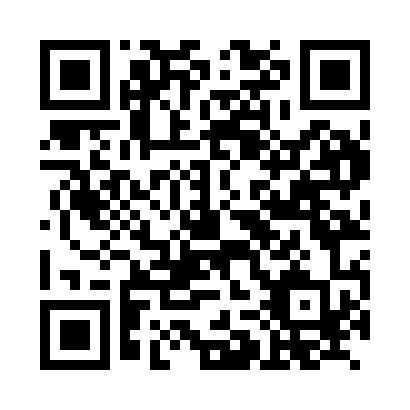 Prayer times for Altenohr, GermanyWed 1 May 2024 - Fri 31 May 2024High Latitude Method: Angle Based RulePrayer Calculation Method: Muslim World LeagueAsar Calculation Method: ShafiPrayer times provided by https://www.salahtimes.comDateDayFajrSunriseDhuhrAsrMaghribIsha1Wed3:165:571:285:328:5911:282Thu3:155:551:285:339:0111:313Fri3:145:531:285:339:0311:334Sat3:135:511:275:349:0411:345Sun3:125:501:275:359:0611:346Mon3:125:481:275:369:0811:357Tue3:115:461:275:369:0911:368Wed3:105:441:275:379:1111:369Thu3:095:421:275:389:1311:3710Fri3:095:411:275:389:1411:3811Sat3:085:391:275:399:1611:3912Sun3:075:371:275:409:1811:3913Mon3:075:351:275:409:1911:4014Tue3:065:341:275:419:2111:4115Wed3:055:321:275:429:2311:4116Thu3:055:311:275:429:2411:4217Fri3:045:291:275:439:2611:4318Sat3:045:281:275:439:2711:4319Sun3:035:261:275:449:2911:4420Mon3:035:251:275:459:3011:4521Tue3:025:241:275:459:3211:4522Wed3:025:221:275:469:3311:4623Thu3:015:211:275:469:3511:4724Fri3:015:201:285:479:3611:4725Sat3:005:191:285:479:3711:4826Sun3:005:171:285:489:3911:4927Mon2:595:161:285:499:4011:4928Tue2:595:151:285:499:4111:5029Wed2:595:141:285:509:4311:5130Thu2:585:131:285:509:4411:5131Fri2:585:121:285:519:4511:52